Today, I commit to: _______________________________________________                      (Enter your declaration here)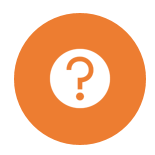 Define: What is the topic we want to focus on?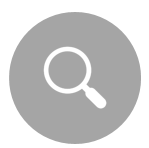 Discover:What is the current situation? What’s working?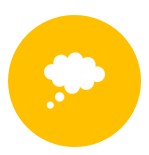 Dream:What do we want the future to look like?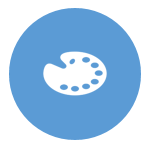 Design: Construct a roadmap toward that vision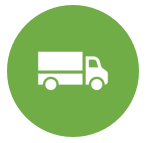 Deliver:How do we sustain this? How can we maximize success?